Краеведческий репортаж «Кубань-Земля открытий»        На очередном заседании клуба «Казачата» для ребят был проведен краеведческий репортаж «Кубань-Земля открытий».           Казачата вместе с библиотекарем совершили виртуальное путешествие по нашему краю и сделали для себя много открытий познакомившись с необыкновенными природными объектами, которые привлекают внимание многих путешественников. У каждого из них есть своя необычная история, потому что образовались они в силу какого-то особенного стечения обстоятельств. Многие такие места овеяны легендами.       Особенно ребят удивили рассказы о Шапсугской аномальной зоне и древних дольменах. Также заинтересовала всех информация о склепе Геракла в Горгиппии с фресками, изображающие его подвиги, грязевые вулканы, необычные водопады. Многое интересное и познавательное ребята узнали из книг, представленных на книжной выставке.       В ходе репортажа казачата делились своими интересными историями о необычных местах нашего края.       В заключении встречи звучали стихи о Кубани.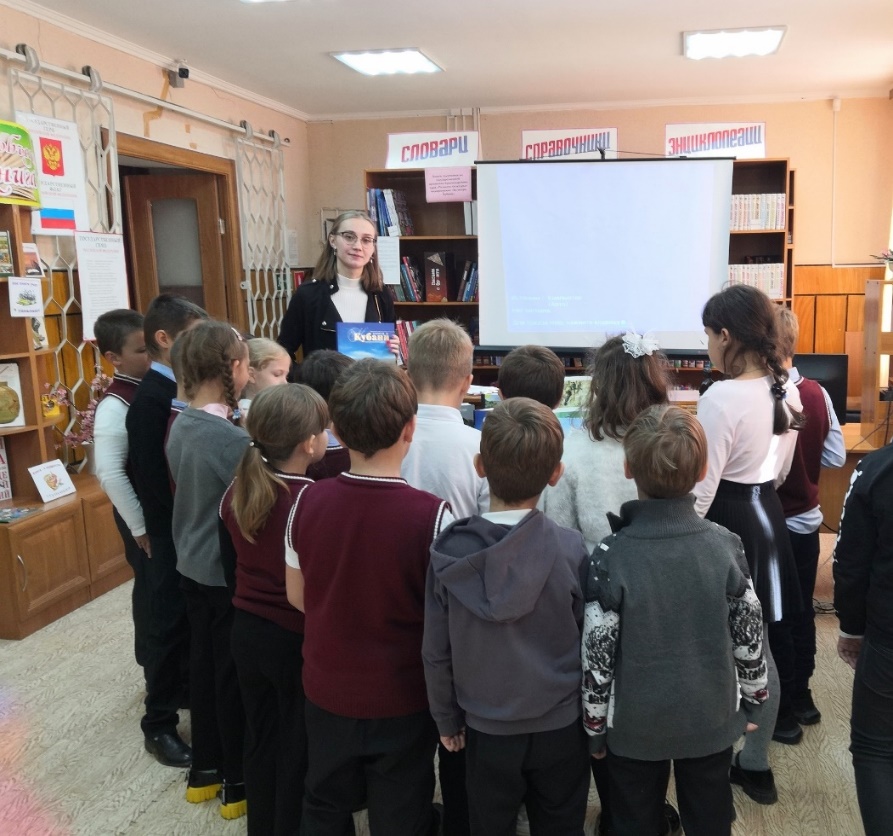 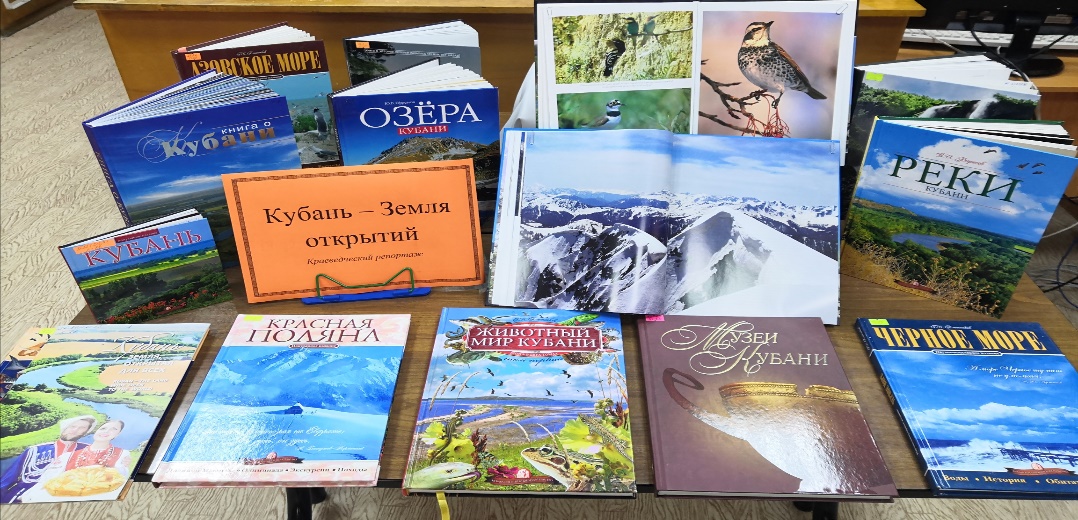 